Oświadczenie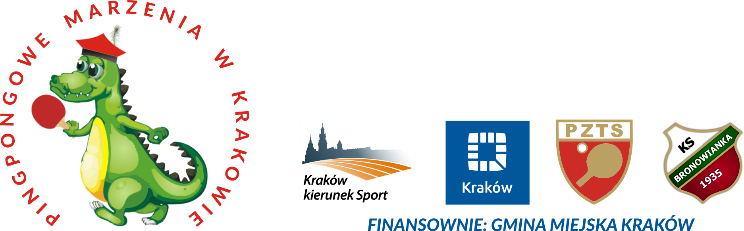 O zapoznaniu się oraz o akceptacji i przestrzeganiu Regulaminu Pingpongowe Marzenia w Krakowie w roku 2020ZAŁĄCZNIK NR 2Oświadczam, że uczestnicy zostali zapoznani z niniejszym Regulaminem oraz innymi regulaminami obowiązującymi na terenie obiektów sportowych, na  których będą przeprowadzone zajęcia sportowe w 2019 roku.Lp.Nazwisko i imię rodzica / opiekunaData i podpisNazwisko i imię dzieckaData urodzeniaklasapodpis1.2.3.4.5.6.7.8.9.10.11.12.13.14.15.16.17.18.19.20.